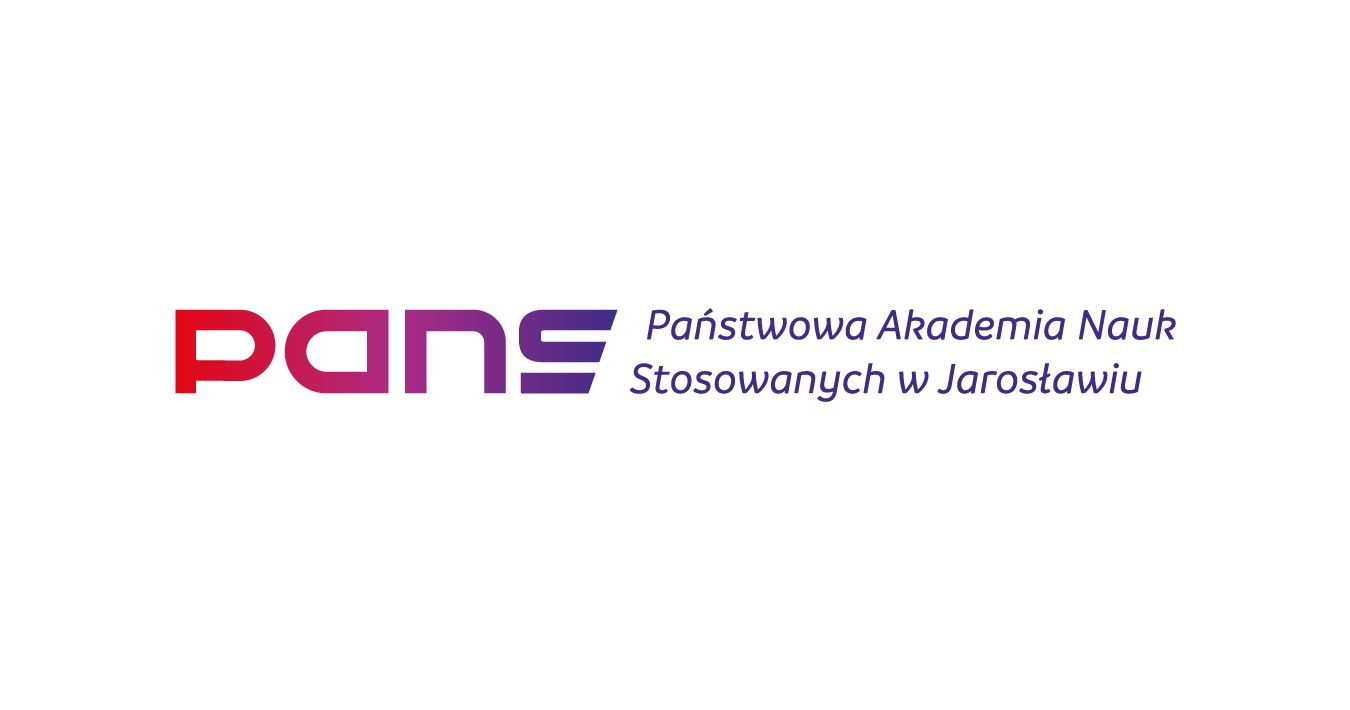 Międzynarodowa Konferencja Naukowa                                                                  „Ochrona ludności w czasie pokoju, kryzysu i wojny”                                                              26 czerwca 2024 r.Cel konferencjiCelem Międzynarodowej Konferencji Naukowej jest wymiana doświadczeń i prezentacja wyników badań z obszaru rozwiązań (technologii) w ochronie ludności w czasie pokoju, kryzysu i wojny. Konferencja będzie znakomitą okazją do stworzenia interdyscyplinarnego środowiska akademickiego do wymiany wiedzy, poglądów i doświadczeń jak również pogłębienia współpracy międzyuczelnianej z polskimi i zagranicznymi ośrodkami. Zapraszamy osoby odpowiedzialne za bezpieczeństwo ludności oraz entuzjastów, sympatyków w tym wykładowców, studentów, doktorantów, naukowców oraz ekspertów. W konferencji udział wezmą polscy i zagraniczni wykładowcy.Miejsce konferencji Konferencja odbędzie się w Państwowej Akademii Nauk Stosowanych    im. ks. Bronisława Markiewicza w Jarosławiu 37-500 Jarosław ul. Stefana Czarnieckiego 16 Biblioteka, aula czerwonaoraz równolegle w formie wideokonferencji za pośrednictwem platformy Microsoft Teams link:  https://teams.microsoft.com/l/meetup-join/19%3aE6SB540sKGT5yXZfh_V7pgkBT3VfVHKnLETXjs3Gstk1%40thread.tacv2/1718712109117?context=%7b%22Tid%22%3a%22c837a60c-d9a1-4fc8-9fdb-b195c01c8843%22%2c%22Oid%22%3a%2280187965-530e-4d90-8766-faf65f0fec33%22%7dPROGRAM Międzynarodowej Konferencji Naukowej                                                                  „Ochrona ludności w czasie pokoju, kryzysu i wojny”RADA NAUKOWA Międzynarodowej Konferencji Naukowej    „Ochrona ludności w czasie pokoju, kryzysu i wojny”26 czerwca 2024 r. prof. dr hab. inż. dr h.c. Jarosław Wołejszo, Uniwersytet Kaliski im. Prezydenta Stanisława Wojciechowskiegoprof. dr hab. Romuald Kalinowski, Uniwersytet w Siedlcachprof. dr hab. Marian Kopczewski, Akademia  Wojsk Lądowychprof. dr hab. Yevhen Krykavskyy, Politechnika Lwowska Ukrainaprof. dr hab. Yevgen Mayovets, Uniwersytet Lwowski im. Iwana Franki Ukrainaprof. dr hab. Iryna Moiseienko, Uniwersytet Jana Długosza w Częstochowieprof. dr hab. Antoni Olak, Wyższa  Szkoła Bezpieczeństwa Publicznego i Indywidualnego w Krakowie „Apeiron”prof. dr hab. Janusz Płaczek – Lotnicza  Akademia Wojskowa w Dęblinprof. dr hab. inż. Stanisław Popek, Uniwersytet  Ekonomiczny w Krakowieprof. dr hab. Zanna Popławska, Politechnika Lwowska Ukrainaprof. dr hab. inż. Jan Posobiec, Uniwersytet Kaliski im. Prezydenta Stanisława Wojciechowskiegoprof. dr Roman Moskalyk Narodowy Uniwersytet Iwana Franki Ukrainaprof. dr hab Mariya  Fleychuk, Akademia  Humanistyczno-Ekonomiczna w Łodzipłk dr hab. Dariusz Bogusz, prof. Lotniczej Akademii Wojskowejdr hab. dr h.c. Zbigniew Ciekanowski, prof. MANS, Rektor  Menedżerskiej Akademii Nauk
Stosowanych w Warszawiedr hab. Andrzej Fellner prof. Politechniki Śląskiejdr hab. inż. Krystian Frącik, prof. Uniwersytetu Kaliskiego im. Prezydenta Stanisława Wojciechowskiegodr hab. Zbigniew Grzywna, Akademia  Wychowania Fizycznego w Katowicachdr hab. Danuta Kaźmierczak, prof. UKEN, Uniwersytet Komisji Edukacji Narodowej w Krakowie dr hab. inż. Konrad Malasiewicz, prof. Uniwersytetu Kaliskiego im. Prezydenta Stanisława Wojciechowskiegodr hab. Bogdan Michailiuk prof. Akademii Sztuki Wojennej dr hab. Jacek Nowak, prof. Lotniczej Akademii Wojskowejdr hab. Krzysztof Rejman, prof. PANS, Rektor  Państwowej Akademii Nauk Stosowanych w Jarosławiu dr hab. inż. Tomasz Rubaj, prof. Uniwersytetu Kaliskiego im. Prezydenta Stanisława Wojciechowskiegodr hab. inż. Waldemar Scheffs, prof. Uniwersytetu Kaliskiego im. Prezydenta Stanisława Wojciechowskiegodr hab. Iryna Babets, prof. Katedry Centralny Ukraiński Narodowy Uniwersytet Techniczny Kropywnicki Ukrainadr inż. Marek Banaś, Państwowa Akademia Nauk Stosowanych w Jarosławiudr Anna Baran, Państwowa Akademia Nauk Stosowanych w Jarosławiudr Olesya Datsko prof. Lwowskiej Narodowa Akademii Sztuk Pięknych Ukrainadr Ivanna Dronyuk, Uniwersytet Jana Długosza w Częstochowiedr Jerzy Kuck, Państwowa Akademia Nauk Stosowanych w Jarosławiu dr Marek Kustra, Lotnicza Akademia Wojskowa w Dęblinie dr Zofia Marciniak, Uniwersytet Kaliski im. Prezydenta Stanisława Wojciechowskiegoppłk dr inż. Krzysztof Ogonowski, Lotnicza Akademia Wojskowa w Dębliniedr Katarzyna Rawska, Państwowa Akademia Nauk Stosowanych w Jarosławiudr Beata Rejman, Państwowa Akademia Nauk Stosowanych w Jarosławiudr inż. Daniel Salabura - Państwowa Akademia Nauk Stosowanych w Jarosławiudr Justyna Stasieńko, Państwowa Akademia Nauk Stosowanych w Jarosławiuppłk dr Marcin Sztobryn, Lotnicza Akademia Wojskowa w Dębliniedr Małgorzata Wilczyńska, Państwowa Akademia Nauk Stosowanych w Jarosławiudr inż. Sławomir Wronka, Uniwersytet Kaliski im. Prezydenta Stanisława Wojciechowskiegodr Mirosław Zielony, Uniwersytet Techniczno-Handlowy w WarszawieKomitet organizacyjny Międzynarodowej Konferencji Naukowej   „Ochrona ludności w czasie pokoju, kryzysu i wojny”26 czerwca 2024 r. Przewodniczący: dr Jerzy KuckWiceprzewodniczący: dr Małgorzata Wilczyńska Członkowie: dr Justyna Stasieńkodr Katarzyna Rawskadr inż. Daniel Salabura mgr Tomasz Pirógmgr Jolanta Machajmgr Iwona Karakua-GiecMiędzynarodowa konferencja Naukowa została objęta patronatem:
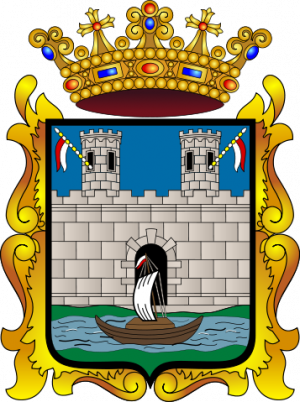 Marcina NazarewiczaBurmistrza Miasta Jasosławia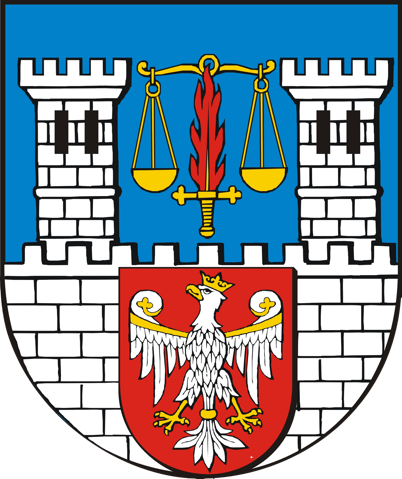 Kamila DziukiewiczaStarostę Powiatu JarosławskiegoCzasTemat wystąpieniaPrelegenci8:30 – 9:001. Rejestracja uczestników konferencji     w Państwowej Akademii Nauk Stosowanych w Jarosławiu2. Uczestnicy zdalni rejestracja na platformie Microsoft Teams (link)9:00 – 9:10Rozpoczęcie konferencji -przedstawienie programu konferencjiOrganizator konferencji dr Jerzy Kuck9:10 – 9:15Wystąpienie JM Rektora Państwowej Akademii Nauk Stosowanych w Jarosławiudr. hab. Krzysztofa Rejmana prof. Państwowej Akademii Nauk Stosowanych w Jarosławiu 9:15 – 9:25Wystąpienia zaproszonych gości9:25 – 10:001. Geneza systemu ochrony ludności w Polsce - historia i współczesność  2. Obowiązki i zadania organów i podmiotów realizujących zadania ochrony ludności na szczeblu centralnym, wojewódzkim, powiatowym i gminnym.3. Ochrona ludności – samoobrona – samopomoc i pomoc sąsiedzkaprof. dr hab. Romuald Kalinowski, Uniwersytet w Siedlcach10:00 – 10:30System Kierowania i Dowodzenia w Zarządzaniu Kryzysowymprof. dr hab. inż. dr h.c. Jarosław Wołejszo Uniwersytet Kaliski10:0 – 10:50Międzynarodowy wymiar ochrony ludnościdr hab. Tomasz Rubaj,  prof. Uniwersytetu Kaliskiego10:50 – 11:10Pomoc dla uchodźców wojennych z Ukrainy udzielona przez System Państwowego Ratownictwa Medycznego na obszarze przygranicznymmgr Rafał Kijanka Dyrektor Wojewódzkiej Stacji Pogotowia Ratunkowego w Przemyślu11:10 – 11:20Krajowy System Ratowniczo – Gaśniczymgr Marcin Lachnik11:20 – 11:30Przerwa KawowaPrzerwa Kawowa11:30 – 11:50Organizacja systemu ostrzegania                              i alarmowania ludności cywilnej                               o zagrożeniach w świetle proponowanych zmian ustawowychdr hab. Bogdan Michailiuk prof. Akademii Sztuki Wojennej 11:50 – 12:05Budowle ochronne dla ludności w czasie pokoju i wojnydr Marek KlasaAkademia Sztuki Wojennej12:05 – 12:20Zadania organów i podmiotów realizujących zadania ochrony ludności dr inż. Artur DąbekPaństwowa Wyższa Szkoła w Koszalinie dr Małgorzata WilczyńskaPaństwowa Akademia Nauk Stosowanych w Jarosławiu12:20 – 12:30Ochrona ludności – istota, pojęcie. Wstęp do rozważań o systemie.dr inż. Krzysztof ZielińskiPEDAGOGIUM Wyższa Szkoła Nauk Społecznych w Warszawie12:30 – 12:45Koncepcja Zawodowej Armii Ukrainy -doświadczenia z frontu Prof. dr Roman Moskalyk Narodowy Uniwersytet Iwana Franki Lwów Ukraina Liana Moskalyk Narodowy Uniwersytet Iwana Franki Lwów Ukraina12:45 –13:00Kierunki zapewnienia bezpieczeństwa żywnościowego po rozpoczęciu działań bojowych:” Doświadczenia Ukrainy w kontekście inwazji rosyjskiej”dr hab. Maria Fleychuk prof. Lwowskiego Uniwersytetu Ekonomi i Handlu Ukrainaprof. dr hab. Anatoliy Mokiy Narodowa Akademia Nauk UkrainaAndrij Janczak Generalny Dyrektor Kumpel Group Stowarzyszenie Publicznego Żywienia Ukrainy13:00 – 13:10Przerwa kawowaPrzerwa kawowa13:10 – 13:25Sektor rolniczy Ukrainy w czasie wojny: problemy i konsekwencje dla bezpieczeństwa żywieniowego i handlu zagranicznegodr ek. Iryna Babecprof. Narodowego Uniwersytetu Technicznego Kropywnicki Ukraina13:25 – 13.40Wpływ wojny na system ukraińskiej edukacji wyższej w latach 2022-2024.dr Iwanna Droniuk  Uniwersytet Jana Długosza w CzęstochowieZoreslavaShpakOlena Horina13:40 – 13:55Art-praktyki w czasach wojnyprof. dr hab. Irina Moiseienko Uniwersytet Jana Długosza w Częstochowie13:55 – 14:10Kultura bezpieczeństwa w warunkach wojnydr n. ek. docent Olesia Dacko prof. Lwowskiej Narodowej Akademii Sztuk Pięknych Ukraina14:10 – 14:20Bezpieczeństwo informacyjne, cyberterroryzm i przestępczość komputerowadr Jerzy KuckPaństwowa Akademia Nauk Stosowanych14:20 – 14:40Finansowe bezpieczeństwo dla ludności            w czasie wojnymgr Halina Kot, Santander Bank Polska S.A.dr inż. Daniel SalaburaPaństwowa Akademia Nauk Stosowanych14:40 – 14:50Jak chronić ludność dr Katarzyna RawskaPaństwowa Akademia Nauk Stosowanych14:50 – 15.10Dyskusja - zakończenie konferencji